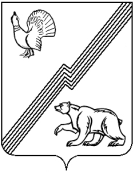 АДМИНИСТРАЦИЯ ГОРОДА ЮГОРСКАХанты-Мансийского автономного округа – Югры ПОСТАНОВЛЕНИЕот  24 сентября 2018 года 									          № 2612О внесении изменений в постановление администрации города Югорска от 31.10.2013 № 3286 «О муниципальной программе города Югорска«Развитие образования города Югорскана 2014-2020 годы»В соответствии с государственной программой Ханты-Мансийского автономного округа - Югры «Развитие образования в Ханты-Мансийском автономном округе - Югре на 2018-2025 годы и на период до 2030 года», утвержденной постановлением Правительства                             Ханты-Мансийского автономного округа - Югры от 09.10.2013 № 413-п, постановлением администрации города Югорска от 07.10.2013 № 2906 «О муниципальных и ведомственных целевых программах города Югорска», в целях уточнения объемов финансирования мероприятий муниципальной программы:1. Внести в приложение к постановлению  администрации города Югорска от 31.10.2013 № 3286 «О муниципальной программе города Югорска «Развитие образования города Югорска на 2014-2020 годы» (с изменениями от 03.03.2014 № 767, от 10.04.2014     № 1480, от 22.05.2014  № 2244, от 22.07.2014 № 3663, от 06.08.2014 № 3996, от 09.10.2014 № 5235, от 17.11.2014                 № 6229, от 04.12.2014 № 6699, от 23.12.2014 № 7244, от 30.12.2014   № 7413, от 31.12.2014                  № 7433, от 29.04.2015 № 1942, от 26.05.2015 № 2131, от 28.08.2015    № 2903, от 25.11.2015           № 3423, от 21.12.2015 № 3717, от 24.12.2015 № 3755, от 20.02.2016  № 407, от 17.03.2016 № 579, от 16.05.2016 № 1019, от 30.06.2016 № 1537, от 13.09.2016 № 2225, от 24.11.2016 № 2955,                   от 22.12.2016 № 3302, от 12.04.2017 № 831, от 02.05.2017 № 964, от 11.07.2017 № 1673,                      от 19.12.2017 № 3211, от 19.12.2017 № 3212, от 28.12.2017 № 3347, от 01.03.2018 № 599,                   от 05.04.2018 № 978, от 19.04.2018 № 1088) следующие изменения:1.1. В паспорте муниципальной программы строку «Финансовое обеспечение муниципальной программы» изложить в следующей редакции:«».1.2. Таблицу 2 изложить в новой редакции (приложение).2. Опубликовать постановление в официальном печатном издании города Югорска                   и разместить на официальном сайте органов местного самоуправления города Югорска.3. Настоящее постановление вступает в силу после его официального опубликования.4. Контроль за выполнением постановления возложить на заместителя главы города   Т.И. Долгодворову.Глава города Югорска                                                                                                 А.В. БородкинПриложениек постановлениюадминистрации города Югорскаот  24 сентября 2018 года   №  2612Таблица 2Перечень основных мероприятий муниципальной программы«Развитие образования города Югорска на 2014-2020 годы»Финансовое обеспечениемуниципальной программыОбщий объем финансирования муниципальной программы составляет – 9 997 590,5 тыс.руб., в том числе:- средства бюджета автономного округа – 6 978 463,7 тыс. руб.;- средства бюджета города Югорска – 2 329 277,9 тыс. руб.;- средства от приносящей доход деятельности – 689 848,9 тыс. руб.В том числе по годам реализации:Объем финансирования на 2014 год 1 247 510,7  тыс. руб., в т.ч:- средства бюджета автономного округа – 791 012,5  тыс. руб.;- средства бюджета города Югорска – 392 935,1 тыс. руб.;- средства от приносящей доход деятельности – 63 563,1 тыс. руб.Объем финансирования на 2015 год – 1 332 681,2  тыс. руб., в т.ч:- средства бюджета автономного округа – 892 778,6 тыс. руб.;- средства бюджета города Югорска – 356 343,1 тыс. руб.;- средства от приносящей доход деятельности – 83 559,5 тыс. руб.Объем финансирования на 2016 год – 1 446 890,2  тыс. руб., в т.ч:- средства бюджета автономного округа – 974 863,6 тыс. руб.;- средства бюджета города Югорска –364 831,0 тыс.руб.;- средства от приносящей доход деятельности – 107 195,6 тыс. руб.Объем финансирования на 2017 год – 1 412 766,8 тыс. руб., в т.ч:- средства бюджета автономного округа –  1 006 759,8 руб.;- средства бюджета города Югорска – 312 747,8 тыс.руб.;- средства от приносящей доход деятельности – 93 259,2 тыс. руб.Объем финансирования на 2018*  год – 1 580 190,6 тыс. руб., в т.ч:- средства бюджета автономного округа – 1 145 835,5 тыс. руб.;- средства бюджета города Югорска – 321 402,5 тыс. руб.;- средства от приносящей доход деятельности – 112 952,6 тыс. руб.Объем финансирования на 2019* год – 1 487 912,7 тыс. руб., в т.ч:- средства бюджета автономного округа – 1 086 575,8 тыс. руб.;- средства бюджета города Югорска – 287 458, 4 тыс. руб.;- средства от приносящей доход деятельности – 113 878,5 тыс. руб.Объем финансирования на 2020* год – 1 489 638,3 тыс. руб., в т.ч:- средства бюджета автономного округа –1 080 637,9 тыс. руб.;- средства бюджета города Югорска – 293 560,0 тыс. руб.;- средства от приносящей доход деятельности – 115 440,4 тыс. руб.№ основного мероприятияОсновные мероприятия программы (связь мероприятий с целевыми показателями муниципальной программы)Ответственный исполнитель / соисполнитель (наименование органа или структурного подразделения, учреждения)Финансовые затраты на реализацию (тыс. руб.)Финансовые затраты на реализацию (тыс. руб.)Финансовые затраты на реализацию (тыс. руб.)Финансовые затраты на реализацию (тыс. руб.)Финансовые затраты на реализацию (тыс. руб.)Финансовые затраты на реализацию (тыс. руб.)Финансовые затраты на реализацию (тыс. руб.)Финансовые затраты на реализацию (тыс. руб.)Финансовые затраты на реализацию (тыс. руб.)№ основного мероприятияОсновные мероприятия программы (связь мероприятий с целевыми показателями муниципальной программы)Ответственный исполнитель / соисполнитель (наименование органа или структурного подразделения, учреждения)Источники финансированиявсего20142015201620172018201920202345678910111213Цель: Обеспечение доступности качественного образования, соответствующего требованиям инновационного развития экономики, современным потребностям общества и каждого жителя города ЮгорскаЦель: Обеспечение доступности качественного образования, соответствующего требованиям инновационного развития экономики, современным потребностям общества и каждого жителя города ЮгорскаЦель: Обеспечение доступности качественного образования, соответствующего требованиям инновационного развития экономики, современным потребностям общества и каждого жителя города ЮгорскаЦель: Обеспечение доступности качественного образования, соответствующего требованиям инновационного развития экономики, современным потребностям общества и каждого жителя города ЮгорскаЦель: Обеспечение доступности качественного образования, соответствующего требованиям инновационного развития экономики, современным потребностям общества и каждого жителя города ЮгорскаЦель: Обеспечение доступности качественного образования, соответствующего требованиям инновационного развития экономики, современным потребностям общества и каждого жителя города ЮгорскаЦель: Обеспечение доступности качественного образования, соответствующего требованиям инновационного развития экономики, современным потребностям общества и каждого жителя города ЮгорскаЦель: Обеспечение доступности качественного образования, соответствующего требованиям инновационного развития экономики, современным потребностям общества и каждого жителя города ЮгорскаЦель: Обеспечение доступности качественного образования, соответствующего требованиям инновационного развития экономики, современным потребностям общества и каждого жителя города ЮгорскаЦель: Обеспечение доступности качественного образования, соответствующего требованиям инновационного развития экономики, современным потребностям общества и каждого жителя города ЮгорскаЦель: Обеспечение доступности качественного образования, соответствующего требованиям инновационного развития экономики, современным потребностям общества и каждого жителя города ЮгорскаЦель: Обеспечение доступности качественного образования, соответствующего требованиям инновационного развития экономики, современным потребностям общества и каждого жителя города ЮгорскаЗадача 1: Модернизация системы  общего и дополнительного образованияЗадача 1: Модернизация системы  общего и дополнительного образованияЗадача 1: Модернизация системы  общего и дополнительного образованияЗадача 1: Модернизация системы  общего и дополнительного образованияЗадача 1: Модернизация системы  общего и дополнительного образованияЗадача 1: Модернизация системы  общего и дополнительного образованияЗадача 1: Модернизация системы  общего и дополнительного образованияЗадача 1: Модернизация системы  общего и дополнительного образованияЗадача 1: Модернизация системы  общего и дополнительного образованияЗадача 1: Модернизация системы  общего и дополнительного образованияЗадача 1: Модернизация системы  общего и дополнительного образованияЗадача 1: Модернизация системы  общего и дополнительного образования0.1.1.Развитие общего и дополнительного образования (№ 1)Управление образованиябюджет округа2 266,31 789,4476,90,00,00,00,00,00.1.1.Развитие общего и дополнительного образования (№ 1)Управление образованиябюджет города16 965,23 425,92 733,02 911,32 817,02 018,01 530,01 530,00.1.1.Развитие общего и дополнительного образования (№ 1)Управление образованиявнебюджетные источники0,00,00,00,00,00,00,00,00.1.1.Развитие общего и дополнительного образования (№ 1)Управление образованияитого19 231,55 215,33 209,92 911,32 817,02 018,01 530,01 530,00.1.2.Обеспечение реализации основных образовательных программ  (№ 2-5, 7,8, 10-12, 14)Управление образованиябюджет округа6 753 444,3766 889,3863 765,6939 805,8976 230,21 107 484,71 052 603,31 046 665,40.1.2.Обеспечение реализации основных образовательных программ  (№ 2-5, 7,8, 10-12, 14)Управление образованиябюджет города1 554 258,4286 801,5254 748,1262 511,9201 133,3184 793,6182 135,0182 135,00.1.2.Обеспечение реализации основных образовательных программ  (№ 2-5, 7,8, 10-12, 14)Управление образованиявнебюджетные источники648 359,162 654,883 559,580 287,389 151,4109 140,8111 065,1112 500,20.1.2.Обеспечение реализации основных образовательных программ  (№ 2-5, 7,8, 10-12, 14)Управление образованияитого8 956 061,81 116 345,61 202 073,21 282 605,01 266 514,91 401 419,11 345 803,41 341 300,60.1.3.Создание условий для функционирования и обеспечения системы персонифицированного финансирования дополнительного образования детей  (№ 21)Управление образованиябюджет округа0,00,00,00,00,00,00,00,00.1.3.Создание условий для функционирования и обеспечения системы персонифицированного финансирования дополнительного образования детей  (№ 21)Управление образованиябюджет города69 067,40,00,00,05 857,421 180,021 015,021 015,00.1.3.Создание условий для функционирования и обеспечения системы персонифицированного финансирования дополнительного образования детей  (№ 21)Управление образованиявнебюджетные источники189,70,00,00,049,7140,00,00,00.1.3.Создание условий для функционирования и обеспечения системы персонифицированного финансирования дополнительного образования детей  (№ 21)Управление образованияитого69 257,10,00,00,05 907,121 320,021 015,021 015,0Итого по Задаче 1, в том числе:Итого по Задаче 1, в том числе:Итого по Задаче 1, в том числе:9 044 550,41 121 560,91 205 283,11 285 516,31 275 239,01 424 757,11 368 348,41 363 845,6бюджет округабюджет округабюджет округа6 755 710,6768 678,7864 242,5939 805,8976 230,21 107 484,71 052 603,31 046 665,4бюджет городабюджет городабюджет города1 640 291,0290 227,4257 481,1265 423,2209 807,7207 991,6204 680,0204 680,0внебюджетные источникивнебюджетные источникивнебюджетные источники648 548,862 654,883 559,580 287,389 201,1109 280,8111 065,1112 500,2Задача 2: Создание современной системы оценки качества образования на основе принципов открытости, объективности, прозрачности, общественно-профессионального участияЗадача 2: Создание современной системы оценки качества образования на основе принципов открытости, объективности, прозрачности, общественно-профессионального участияЗадача 2: Создание современной системы оценки качества образования на основе принципов открытости, объективности, прозрачности, общественно-профессионального участияЗадача 2: Создание современной системы оценки качества образования на основе принципов открытости, объективности, прозрачности, общественно-профессионального участияЗадача 2: Создание современной системы оценки качества образования на основе принципов открытости, объективности, прозрачности, общественно-профессионального участияЗадача 2: Создание современной системы оценки качества образования на основе принципов открытости, объективности, прозрачности, общественно-профессионального участияЗадача 2: Создание современной системы оценки качества образования на основе принципов открытости, объективности, прозрачности, общественно-профессионального участияЗадача 2: Создание современной системы оценки качества образования на основе принципов открытости, объективности, прозрачности, общественно-профессионального участияЗадача 2: Создание современной системы оценки качества образования на основе принципов открытости, объективности, прозрачности, общественно-профессионального участияЗадача 2: Создание современной системы оценки качества образования на основе принципов открытости, объективности, прозрачности, общественно-профессионального участияЗадача 2: Создание современной системы оценки качества образования на основе принципов открытости, объективности, прозрачности, общественно-профессионального участияЗадача 2: Создание современной системы оценки качества образования на основе принципов открытости, объективности, прозрачности, общественно-профессионального участия0.2.1.Развитие системы оценки качества образования (№ 6)Управление образованиябюджет округа390,060,050,050,050,055,062,562,50.2.1.Развитие системы оценки качества образования (№ 6)Управление образованиябюджет города339,468,076,445,0150,00,00,00,00.2.1.Развитие системы оценки качества образования (№ 6)Управление образованиявнебюджетные источники0,00,00,00,00,00,00,00,00.2.1.Развитие системы оценки качества образования (№ 6)Управление образованияитого729,4128,0126,495,0200,055,062,562,50.2.2.Обеспечение информационной открытости муниципальной системы образования (№ 9)Управление образованиябюджет округа0,00,00,00,00,00,00,00,00.2.2.Обеспечение информационной открытости муниципальной системы образования (№ 9)Управление образованиябюджет города20 426,93 119,33 097,43 178,42 503,83 168,02 680,02 680,00.2.2.Обеспечение информационной открытости муниципальной системы образования (№ 9)Управление образованиявнебюджетные источники0,00,00,00,00,00,00,00,00.2.2.Обеспечение информационной открытости муниципальной системы образования (№ 9)Управление образованияитого20 426,93 119,33 097,43 178,42 503,83 168,02 680,02 680,0Итого по Задаче 2, в том числе:Итого по Задаче 2, в том числе:Итого по Задаче 2, в том числе:21 156,33 247,33 223,83 273,42 703,83 223,02 742,52 742,5бюджет округабюджет округабюджет округа390,060,050,050,050,055,062,562,5бюджет городабюджет городабюджет города20 766,33 187,33 173,83 223,42 653,83 168,02 680,02 680,0внебюджетные источникивнебюджетные источникивнебюджетные источники0,00,00,00,00,00,00,00,0Задача 3: Развитие инфраструктуры и организационно-экономических механизмов, обеспечивающих равную доступность услуг  общего и дополнительного образования детейЗадача 3: Развитие инфраструктуры и организационно-экономических механизмов, обеспечивающих равную доступность услуг  общего и дополнительного образования детейЗадача 3: Развитие инфраструктуры и организационно-экономических механизмов, обеспечивающих равную доступность услуг  общего и дополнительного образования детейЗадача 3: Развитие инфраструктуры и организационно-экономических механизмов, обеспечивающих равную доступность услуг  общего и дополнительного образования детейЗадача 3: Развитие инфраструктуры и организационно-экономических механизмов, обеспечивающих равную доступность услуг  общего и дополнительного образования детейЗадача 3: Развитие инфраструктуры и организационно-экономических механизмов, обеспечивающих равную доступность услуг  общего и дополнительного образования детейЗадача 3: Развитие инфраструктуры и организационно-экономических механизмов, обеспечивающих равную доступность услуг  общего и дополнительного образования детейЗадача 3: Развитие инфраструктуры и организационно-экономических механизмов, обеспечивающих равную доступность услуг  общего и дополнительного образования детейЗадача 3: Развитие инфраструктуры и организационно-экономических механизмов, обеспечивающих равную доступность услуг  общего и дополнительного образования детейЗадача 3: Развитие инфраструктуры и организационно-экономических механизмов, обеспечивающих равную доступность услуг  общего и дополнительного образования детейЗадача 3: Развитие инфраструктуры и организационно-экономических механизмов, обеспечивающих равную доступность услуг  общего и дополнительного образования детейЗадача 3: Развитие инфраструктуры и организационно-экономических механизмов, обеспечивающих равную доступность услуг  общего и дополнительного образования детей0.3.1Финансовое и организационно-методическое обеспечение функционирования и модернизации муниципальной системы образования (№ 16)Управление образованиябюджет округа209 000,520 573,827 102,025 961,029 597,937 945,833 910,033 910,00.3.1Финансовое и организационно-методическое обеспечение функционирования и модернизации муниципальной системы образования (№ 16)Управление образованиябюджет города522 605,865 841,376 919,376 523,579 921,775 000,074 200,074 200,00.3.1Финансовое и организационно-методическое обеспечение функционирования и модернизации муниципальной системы образования (№ 16)Управление образованиявнебюджетные источники0,00,00,00,00,00,00,00,00.3.1Финансовое и организационно-методическое обеспечение функционирования и модернизации муниципальной системы образования (№ 16)Управление образованияитого731 606,386 415,1104 021,3102 484,5109 519,6112 945,8108 110,0108 110,00.3.2.Обеспечение комплексной безопасности образовательных учреждений  (№ 15)Управление образованиябюджет округа0,00,00,00,00,00,00,00,00.3.2.Обеспечение комплексной безопасности образовательных учреждений  (№ 15)Управление образованиябюджет города57 145,18 921,57 799,512 390,614 907,69 125,92 000,02 000,00.3.2.Обеспечение комплексной безопасности образовательных учреждений  (№ 15)Управление образованиявнебюджетные источники0,00,00,00,00,00,00,00,00.3.2.Обеспечение комплексной безопасности образовательных учреждений  (№ 15)Управление образованияитого57 145,18 921,57 799,512 390,614 907,69 125,92 000,02 000,00.3.3.Развитие материально-технической базы образовательных учреждений (№ 13)Управление образованиябюджет округа4 315,81 700,01 384,10,0881,7350,00,00,00.3.3.Развитие материально-технической базы образовательных учреждений (№ 13)Управление образованиябюджет города50 620,48 424,110 969,43 681,91 428,026 117,00,00,00.3.3.Развитие материально-технической базы образовательных учреждений (№ 13)Управление образованиявнебюджетные источники41 300,1908,30,026 908,34 058,13 671,82 813,42 940,20.3.3.Развитие материально-технической базы образовательных учреждений (№ 13)Управление образованияитого96 236,311 032,412 353,530 590,26 367,830 138,82 813,42 940,20.3.4.Проектирование, строительство (реконструкция), приобретение объектов, предназначенных для размещения муниципальных образовательных учреждений (№ 17,18)ДЖК и СКбюджет округа0,00,00,00,00,00,00,00,00.3.4.Проектирование, строительство (реконструкция), приобретение объектов, предназначенных для размещения муниципальных образовательных учреждений (№ 17,18)ДЖК и СКбюджет города17 395,40,03 497,00,00,03 898,410 000,00.3.4.Проектирование, строительство (реконструкция), приобретение объектов, предназначенных для размещения муниципальных образовательных учреждений (№ 17,18)ДЖК и СКвнебюджетные источники0,00,00,00,00,00,00.3.4.Проектирование, строительство (реконструкция), приобретение объектов, предназначенных для размещения муниципальных образовательных учреждений (№ 17,18)ДЖК и СКитого17 395,40,00,03 497,00,00,03 898,410 000,00.3.5.Проведение капитальных ремонтов зданий, сооружений, предназначенных для размещения муниципальных образовательных учреждений (№ 19, 20)ДЖК и СКбюджет округа9 046,80,00,09 046,80,00,00,00,00.3.5.Проведение капитальных ремонтов зданий, сооружений, предназначенных для размещения муниципальных образовательных учреждений (№ 19, 20)ДЖК и СКбюджет города20 453,916 333,50,091,44 029,00,00,00,00.3.5.Проведение капитальных ремонтов зданий, сооружений, предназначенных для размещения муниципальных образовательных учреждений (№ 19, 20)ДЖК и СКвнебюджетные источники0,00,00,00,00,00,00,00,00.3.5.Проведение капитальных ремонтов зданий, сооружений, предназначенных для размещения муниципальных образовательных учреждений (№ 19, 20)ДЖК и СКитого29 500,716 333,50,09 138,24 029,00,00,00,0Итого по Задаче 3, в том числе:Итого по Задаче 3, в том числе:Итого по Задаче 3, в том числе:931 883,8122 702,5124 174,3158 100,5134 824,0152 210,5116 821,8123 050,2бюджет округабюджет округабюджет округа222 363,122 273,828 486,135 007,830 479,638 295,833 910,033 910,0бюджет городабюджет городабюджет города668 220,699 520,495 688,296 184,4100 286,3110 242,980 098,486 200,0внебюджетные источникивнебюджетные источникивнебюджетные источники41 300,1908,30,026 908,34 058,13 671,82 813,42 940,2ВСЕГО по муниципальной программе, в том числе:ВСЕГО по муниципальной программе, в том числе:ВСЕГО по муниципальной программе, в том числе:9 997 590,51 247 510,71 332 681,21 446 890,21 412 766,81 580 190,61 487 912,71 489 638,3бюджет округабюджет округабюджет округа6 978 463,7791 012,5892 778,6974 863,61 006 759,81 145 835,51 086 575,81 080 637,9бюджет городабюджет городабюджет города2 329 277,9392 935,1356 343,1364 831,0312 747,8321 402,5287 458,4293 560,0внебюджетные источникивнебюджетные источникивнебюджетные источники689 848,963 563,183 559,5107 195,693 259,2112 952,6113 878,5115 440,4в том числе:в том числе:в том числе:в том числе:в том числе:в том числе:в том числе:в том числе:в том числе:в том числе:в том числе:в том числе:Инвестиции в объекты муниципальной собственностиИнвестиции в объекты муниципальной собственностиИнвестиции в объекты муниципальной собственности17 395,40,00,03 497,00,00,03 898,410 000,0бюджет округабюджет округабюджет округа0,00,00,00,00,00,00,00,0бюджет городабюджет городабюджет города17 395,40,00,03 497,00,00,03 898,410 000,0внебюджетные источникивнебюджетные источникивнебюджетные источники0,00,00,00,00,00,00,00,0Ответственный исполнитель: Управление образования администрации города ЮгорскаОтветственный исполнитель: Управление образования администрации города ЮгорскаОтветственный исполнитель: Управление образования администрации города Югорска9 950 694,41 231 177,21 332 681,21 434 255,01 408 737,81 580 190,61 484 014,31 479 638,3бюджет округабюджет округабюджет округа6 969 416,9791 012,5892 778,6965 816,81 006 759,81 145 835,51 086 575,81 080 637,9бюджет городабюджет городабюджет города2 291 428,6376 601,6356 343,1361 242,6308 718,8321 402,5283 560,0283 560,0внебюджетные источникивнебюджетные источникивнебюджетные источники689 848,963 563,183 559,5107 195,693 259,2112 952,6113 878,5115 440,4Соисполнитель: Департамент жилищно-коммунального и строительного комплекса администрации города ЮгорскаСоисполнитель: Департамент жилищно-коммунального и строительного комплекса администрации города ЮгорскаСоисполнитель: Департамент жилищно-коммунального и строительного комплекса администрации города Югорска46 896,116 333,50,012 635,24 029,00,03 898,410 000,0бюджет округабюджет округабюджет округа9 046,80,00,09 046,80,00,00,00,0бюджет городабюджет городабюджет города37 849,316 333,50,03 588,44 029,00,03 898,410 000,0внебюджетные источникивнебюджетные источникивнебюджетные источники0,00,00,00,00,00,00,00,0